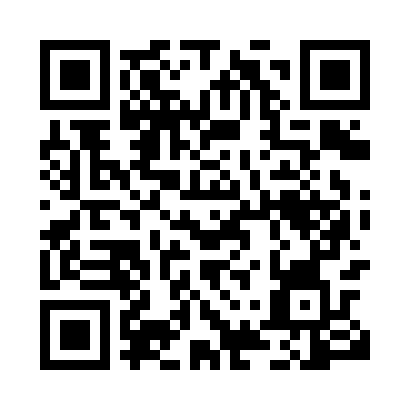 Prayer times for Arnutovce, SlovakiaWed 1 May 2024 - Fri 31 May 2024High Latitude Method: Angle Based RulePrayer Calculation Method: Muslim World LeagueAsar Calculation Method: HanafiPrayer times provided by https://www.salahtimes.comDateDayFajrSunriseDhuhrAsrMaghribIsha1Wed3:025:1712:355:407:549:592Thu3:005:1512:355:407:5610:023Fri2:575:1312:355:417:5710:044Sat2:545:1212:355:427:5910:075Sun2:515:1012:355:438:0010:096Mon2:485:0812:355:448:0210:127Tue2:455:0712:355:458:0310:158Wed2:425:0512:355:468:0410:179Thu2:395:0412:345:468:0610:2010Fri2:365:0212:345:478:0710:2211Sat2:335:0112:345:488:0910:2512Sun2:304:5912:345:498:1010:2813Mon2:274:5812:345:508:1110:3014Tue2:244:5712:345:518:1310:3315Wed2:214:5512:345:518:1410:3616Thu2:184:5412:345:528:1510:3917Fri2:184:5312:345:538:1710:4118Sat2:184:5212:345:548:1810:4419Sun2:174:5012:355:558:1910:4420Mon2:174:4912:355:558:2110:4521Tue2:164:4812:355:568:2210:4522Wed2:164:4712:355:578:2310:4623Thu2:154:4612:355:578:2410:4624Fri2:154:4512:355:588:2510:4725Sat2:154:4412:355:598:2710:4826Sun2:144:4312:356:008:2810:4827Mon2:144:4212:356:008:2910:4928Tue2:144:4112:356:018:3010:4929Wed2:144:4012:366:028:3110:5030Thu2:134:4012:366:028:3210:5031Fri2:134:3912:366:038:3310:51